Starosta Oleśnicki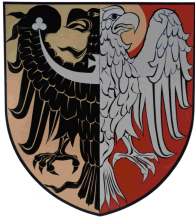 ul. Słowackiego 10, 56-400 OleśnicaOleśnica, dnia 22 lutego 2021 r.AB.6740.760.2020.4.AKOBWIESZCZENIE 
O WYDANIU DECYZJI O ZEZWOLENIU NA REALIZACJĘ
INWESTYCJI DROGOWEJNa podstawie art. 11a ust. 1, art. 11f  ust. 3 i ust. 4 ustawy z dnia 10 kwietnia 2003 r. o szczególnych zasadach przygotowania i realizacji inwestycji w zakresie dróg publicznych (tekst jednolity: Dz. U. 
z 2020 r., poz. 1363, z późn. zm.)  art. 49 ustawy z dnia 14 czerwca 1960 r. Kodeks postępowania administracyjnego (tekst jednolity: Dz. U. z 2020 r., poz. 256, z późn. zm.),zawiadamiam,że po rozpatrzeniu wniosku złożonego dnia 31 lipca 2020 r., Starosta Oleśnicki, decyzją Nr 3/2021 
z dnia 22 lutego 2021 r., udzielił zezwolenia Inwestorowi – Zarządowi Powiatu Oleśnickiego, wykonującemu swoje zadania przy pomocy jednostki organizacyjnej, będącej zarządem drogi tj. Zarządu Dróg Powiatowych w Oleśnicy, ul. Wojska Polskiego 52c, 56-400 Oleśnica, działającemu 
za pośrednictwem pełnomocnika Pana Jacka Małeckiego, na realizację inwestycji drogowej, 
dla zamierzenia budowlanego polegającego na:„Rozbudowie drogi powiatowej nr 1490D i 1485Dw miejscowości Domasławice”Wnioskowana inwestycja realizowana będzie na działkach o niżej wymienionych numerach ewidencyjnych gruntów:zajęcia stałe:dz. nr 104/2, obręb Domasławice (po podziale 104/6);dz. nr 104/5, obręb Domasławice (po podziale 104/8);dz. nr 105/1, obręb Domasławice (po podziale 105/6);dz. nr 107, obręb Domasławice (po podziale 107/1);dz. nr 108/5, obręb Domasławice (po podziale 108/10);dz. nr 108/6, obręb Domasławice (po podziale 108/12);dz. nr 111/2, obręb Domasławice (po podziale 111/4);dz. nr 112/1, obręb Domasławice (po podziale 112/5);dz. nr 112/2, obręb Domasławice (po podziale 112/7);dz. nr 121, obręb Domasławice  (po podziale 121/2);dz. nr 122, obręb Domasławice (po podziale 122/2);dz. nr 128/1, obręb Domasławice (po podziale 128/4);dz. nr 128/2, obręb Domasławice (po podziale 128/6);dz. nr 158/1, obręb Domasławice (po podziale 158/6);dz. nr 208/1, obręb Domasławice (po podziale 208/3);zajęcia stałe: nieruchomości, na których prace budowlane będą realizowane na podstawie oświadczenia o posiadanym prawie do dysponowania nieruchomościami na cele budowlane, 
o którym mowa w art. 33 ust. 2 pkt 2 ustawy z dnia 7 lipca 1994 r. Prawo budowlane (tekst jednolity: Dz. U. z 2020 r., poz. 1333, z późn. zm.), w związku z art. 11i ust. 1 ustawy o szczególnych zasadach przygotowania i realizacji inwestycji w zakresie dróg publicznych – istniejący pas drogowy:dz. nr 232, obręb Domasławice;dz. nr 237, obręb Domasławice;dz. nr 230, obręb Domasławice;nieruchomości zajęte dla celów budowy i przebudowy sieci uzbrojenia terenu, przebudowy innych dróg publicznych, budowy zjazdów oraz budowy i przebudowy urządzeń wodnych – art. 11fust. 1 pkt 8 lit. e, lit. f, lit. g i lit h ustawy o szczególnych zasadach przygotowania i realizacji inwestycji w zakresie dróg publicznych;dz. nr 259/1, obręb Domasławice;dz. nr 254, obręb Domasławice;dz. nr 120/2, obręb Domasławice;dz. nr 121, obręb Domasławice  (po podziale 121/1);dz. nr 122, obręb Domasławice (po podziale 122/1);dz. nr 107, obręb Domasławice (po podziale 107/2);dz. nr 128/2, obręb Domasławice (po podziale 128/5);dz. nr 257, obręb Domasławice;dz. nr 231, obręb Domasławice;dz. nr 210/2, obręb Domasławice;dz. nr 104/5, obręb Domasławice (po podziale 104/9);dz. nr 105/1, obręb Domasławice (po podziale 105/7);dz. nr 111/2, obręb Domasławice (po podziale 111/3);Wydana decyzja zatwierdza podział nieruchomości w następujący sposób:Tabela nr 1Niżej wymienione nieruchomości, oznaczone wg katastru nieruchomości, przechodzą z mocy prawa na własność Powiatu Oleśnickiego z dniem, w którym niniejsza decyzja stanie się ostateczna, za odszkodowaniem ustalonym w odrębnym postępowaniu (art. 12 ust. 4 pkt 2 i ust. 4a cyt. ustawy):Tabela nr 2Z treścią decyzji Starosty Oleśnickiego Nr 3/2021 wydanej dnia 22 lutego 2021 r., zapoznać się można w siedzibie Starostwa Powiatowego w Oleśnicy przy ul. Słowackiego 10, w Wydziale Architektury i Budownictwa, pokój 321, 
w godzinach pracy Urzędu.W związku z powyższym informuję, zgodnie z art. 49 Kodeksu postępowania administracyjnego, że zawiadomienie niniejsze uważa się za dokonane po upływie czternastu dni od dnia publicznego ogłoszenia, tj. od daty ukazania się obwieszczenia na tablicy ogłoszeń Starostwa Powiatowego w Oleśnicy, na tablicy ogłoszeń Urzędu Miasta i Gminy Twardogóra, na stronach internetowych wymienionych Urzędów oraz w prasie lokalnej. Upływ czternastu dni, w ciągu których niniejsze obwieszczenie zostało podane do publicznej wiadomości w sposób określony powyżej powoduje, że czynność doręczenia decyzji Starosty Oleśnickiego uważa się za dokonaną ze skutkiem prawnym.Sporządziła: Anna Kamińskatel. (71) 314-01-53, II piętro, pokój 321                         ____________________________________________________________________________________	Starostwo Powiatowe w Oleśnicy, 56-400 Oleśnica, ul. Słowackiego 10,Strona internetowa: www.powiat-olesnicki.pl, e-mail: biuropodawcze@powiat-olesnicki.pltel. 71 314 01 11, fax: 314 01 10Lp.Obręb i arkusz mapyNr jednostki rejestrowej 
(nr Księgi Wieczystej)Stan przed podziałemStan przed podziałemStan po podzialeStan po podzialeLp.Obręb i arkusz mapyNr jednostki rejestrowej 
(nr Księgi Wieczystej)Nr działkiPowierzchnia działki[ha]Nr działki projektowanejPowierzchnia działki[ha]1DomasławiceWR1E/00035277/0104/20,1666104/60,00691DomasławiceWR1E/00035277/0104/20,1666104/70,15972DomasławiceWR1E/00035277/0104/50,3778104/80,00322DomasławiceWR1E/00035277/0104/50,3778104/90,37463DomasławiceWR1E/00008049/5105/10,19105/60,00153DomasławiceWR1E/00008049/5105/10,19105/70,194DomasławiceWR1E/00008051/21070,40107/10,00394DomasławiceWR1E/00008051/21070,40107/20,405DomasławiceWR1E/00086445/1108/50,64108/100,00945DomasławiceWR1E/00086445/1108/50,64108/90,636DomasławiceWR1E/00111250/2108/60,47108/120,00626DomasławiceWR1E/00111250/2108/60,47108/110,467DomasławiceWR1E/00078165/5111/20,25111/40,00367DomasławiceWR1E/00078165/5111/20,25111/30,258Domasławice-112/10,1239112/50,00498Domasławice-112/10,1239112/40,11909DomasławiceWR1E/00101145/0112/20,4998112/70,00649DomasławiceWR1E/00101145/0112/20,4998112/60,493410DomasławiceWR1E/00008050/51210,36121/20,005410DomasławiceWR1E/00008050/51210,36121/10,3511DomasławiceWR1E/00024852/51220,05122/20,006211DomasławiceWR1E/00024852/51220,05122/10,0412DomasławiceWR1E/00101707/8128/10,1632128/40,006312DomasławiceWR1E/00101707/8128/10,1632128/30,156913DomasławiceWR1E/00022867/9128/20,3608128/60,019513DomasławiceWR1E/00022867/9128/20,3608128/50,341314DomasławiceWR1E/00036374/7158/10,1033158/60,001014DomasławiceWR1E/00036374/7158/10,1033158/50,102315DomasławiceWR1E/00008082/8208/10,14208/30,001915DomasławiceWR1E/00008082/8208/10,14208/40,14LpNr jednostki rejestrowej 
(nr Księgi Wieczystej)Obręb i arkusz mapyNr działkiNr działkiPowierzchnia działkihaWłaściciel/Użytkownik wieczysty/ Zarządca wg ewidencjiWłaściciel/Użytkownik wieczysty/ Zarządca wg KWLpNr jednostki rejestrowej 
(nr Księgi Wieczystej)Obręb i arkusz mapyprzed podziałemPo
podzialePowierzchnia działkihaWłaściciel/Użytkownik wieczysty/ Zarządca wg ewidencjiWłaściciel/Użytkownik wieczysty/ Zarządca wg KW1WR1E/00035277/0Domasławice104/2104/60,0069Panas EugeniuszPanas Eugeniusz2WR1E/00035277/0Domasławice104/5104/80,0032Panas EugeniuszPanas Eugeniusz3WR1E/00008049/5Domasławice105/1105/60,0015Tyszer UrszulaTyszer Urszula4WR1E/00008051/2Domasławice107107/10,0039Hanicki KrzysztofHanicka IrenaHanicki KrzysztofHanicka Irena5WR1E/00086445/1Domasławice108/5108/100,0094Skarb Państwa Krajowy Ośrodek Wsparcia Rolnictwa z siedzibą w WarszawieSkarb Państwa Krajowy Ośrodek Wsparcia Rolnictwa z siedzibą w Warszawie6WR1E/00111250/2Domasławice108/6108/120,0062Skarb Państwa Krajowy Ośrodek Wsparcia Rolnictwa z siedzibą w WarszawieSkarb Państwa Krajowy Ośrodek Wsparcia Rolnictwa z siedzibą w Warszawie7WR1E/00078165/5Domasławice111/2111/40,0036Burmistrz Miasta i Gminy TwardogóraGmina TwardogóraGmina Twardogóra8-Domasławice112/1112/50,0049Różański Piotr-9WR1E/00101145/0Domasławice112/2112/70,0064Dwojak GenowefaFiutek AnnaKowalska MariaKrupa TeresaRóżański AdamRóżański EdwardRóżański JanRóżański PiotrRóżański ZenonDwojak GenowefaFiutek AnnaKowalska MariaKrupa TeresaRóżański AdamRóżański EdwardRóżański JanRóżański PiotrRóżański Zenon10WR1E/00008050/5Domasławice121121/20,0054Orzechowska RenataSeweryn JustynaWiśniewski BogdanWiśniewski MariuszŻurowska IzabelaWiśniewska RenataWiśniewska Justyna Wiśniewski BogdanWiśniewski Mariusz   Wiśniewska Izabela11WR1E/00024852/5Domasławice122122/20,0062Tokarski JózefTokarska ReginaTokarski JózefTokarska Regina12WR1E/00101707/8Domasławice128/1128/40,0063Półtorak TomaszStrzała KamilaPółtorak TomaszStrzała Kamila13WR1E/00022867/9Domasławice128/2128/60,0195Strojny ZygmuntStrojny Zygmunt14WR1E/00036374/7Domasławice158/1158/60,0010Burmistrz Miasta i Gminy TwardogóraMiasto i Gmina TwardogóraGmina Twardogóra15   WR1E/00008082/8Domasławice208/1208/30,0019Tomaszek PiotrTomaszek Piotr